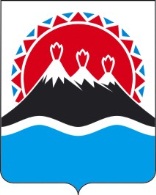 МИНИСТЕРСТВО СОЦИАЛЬНОГО БЛАГОПОЛУЧИЯ И СЕМЕЙНОЙ ПОЛИТИКИ КАМЧАТСКОГО КРАЯ(Министерство социального благополучия)_______________________________________________________________________________ПРИКАЗ[Дата регистрации] № [Номер документа]-п г. Петропавловск-КамчатскийО внесении изменений в приказ Министерства социального благополучия и семейной политики Камчатского края от 21.04.2022 
№ 307-п «Об утверждении Правил выдачи «Карты жителя Камчатки» ПРИКАЗЫВАЮ:Внести в приложение к приказу Министерства социального благополучия и семейной политики Камчатского края от 21.04.2022 № 307-п 
«Об утверждении Правил выдачи «Карты жителя Камчатки» следующие изменения:1) в части 4:а) слова «Комплексный центр социального обслуживания населения» заменить словами «Комплексный центр социального обслуживания населения Петропавловск-Камчатского городского округа»»;б) дополнить пунктами 4 и 5 следующего содержания:«4) в Мильковском муниципальном районе – в краевом государственном автономном учреждении социальной защиты «Мильковский комплексный центр социального обслуживания населения» по адресу: с. Мильково, ул. Октябрьская, д. 33, контактный телефон: 2-20-18, 2-23-28; 5) в с. Усть-Большерецк – в краевом государственном автономном учреждении социальной защиты «Комплексный центр социального обслуживания населения Усть-Большерецкого района» по адресу: с. Усть-Большерецк, ул. Бочкарева, д. 10, контактный телефон 8-4152-21-147.»;2) часть 5 изложить в следующей редакции:«5. Карта выдается гражданину в пунктах выдачи в виде пластиковой карты.Держателям социальной карты (социального проездного билета) дополнительно выдача Карты не требуется. В день обращения в пункты выдачи на социальную карту (социальный проездной билет) прикрепляется стикер.  В день обращения в пункте выдачи осуществляется внесение сведений о номере Карты и выборе гражданина торговой сети в реестр держателей Карт.»;3) часть 9 изложить в следующей редакции:«9. Оформление и выдача гражданам Карт осуществляется:в пунктах выдачи, указанных в пунктах 1–3 части 4 настоящих Правил:а) в апреле 2022 года – с 20.04.2022 по 29.04.2022; б) в мае и последующие месяцы – с 11 по 20 число каждого месяца;2) в пунктах выдачи, указанных в пунктах 4–5 части 4 настоящих Правил:а) в мае 2022 года – с 07.05.2022 по 09.05.2022;б) в июне и последующие месяцы – с 11 по 20 число каждого месяца.»;4) часть 10 изложить в следующей редакции:«10. КГКУ «Центр выплат» ежемесячно формирует и передает до 20 числа текущего месяца в Министерство цифрового развития Камчатского края реестр получателей региональной социальной доплаты к пенсии на следующий месяц.Из реестра получателей региональной социальной доплаты к пенсии 
Министерство цифрового развития Камчатского края формирует с учетом выбора гражданином торговой сети реестр Карт и передает его торговым сетям, определенным распоряжением Правительства Камчатского края, и находящимся в муниципальных образованиях, указанных:1) в пунктах 1–3 части 4 настоящих Правил в:а) в апреле 2022 года – 29.04.2022;б) в последующие месяцы 2022 года – с 20 по 30 число текущего месяца;2) в пунктах 4–5 части 4 настоящих Правил в:а) в мае 2022 года – 09.05.2022;б) в последующие месяцы 2022 года – с 20 по 30 число текущего месяца.»;5) часть 14 признать утратившей силу.2. Настоящий приказ вступает в силу после дня его официального опубликования и распространяется на правоотношения, возникшие с 01 мая 2022 года.И.о. Министра социального благополучия и семейной политики Камчатского края[горизонтальный штамп подписи 1]К.В. Сафронова.